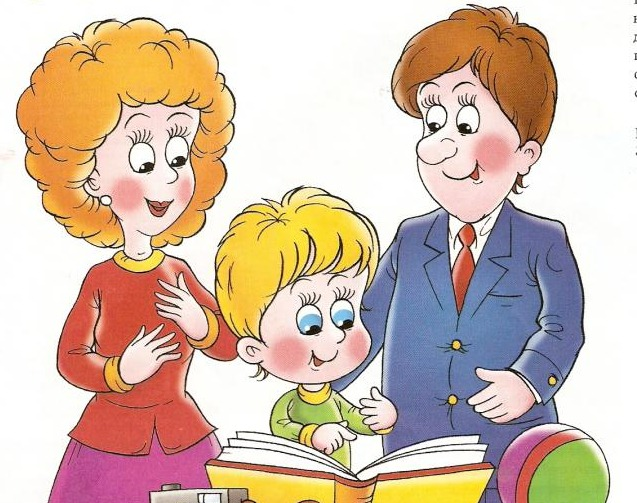 Памятка для родителей      Логопедические занятия по коррекции нарушений звукопроизношения  проводятся два раза в неделю – индивидуально в зависимости от сложности речевого нарушения, и два раза вместе с группой детей – для развития лексико-грамматических средств языка и общения. После занятий индивидуально каждому  учащемуся, в соответствии с его речевым нарушением, даются задания на дом.  Домашние задания даются с целью закрепления знаний и умений, полученных на логопедических занятиях в детском садуПри выполнении домашних заданий следует соблюдать ряд условий:1. Приступать к выполнению домашнего  задания следует лишь в том случае, когда ваш ребенок  здоров, сыт, спокоен. 2. Необходимо создать мотивацию ребенку, т.е. объяснить, какие лично для него плюсы создаст  правильное звукопроизношение, четкая  и разборчивая речь. 3. Домашние  задания выполняются  систематически, ежедневно, точно по  рекомендации логопеда.4. У ребенка обязательно должно быть место для выполнения заданий, оснащенное небольшим зеркалом (для возможности самоконтроля у ребенка во время выполнения заданий), бумажными салфетками для выполнения артикуляционных упражнений, цветными карандашами т.п.5. Выполнять задания должен сам ребенок, а родители лишь контролируют правильность выполнения и при необходимости поправляют.6. Если ребенок устал во время выполнения, обязательно нужно дать ему отдохнуть. Если в данный момент  ребенок не хочет заниматься, нужно перенести занятие, но обязательно выполнить задание позже.7. Никогда не ругайте ребенка, если у него не получается задание, ободрите,  выполните  предыдущее задание, для вселения уверенности в свои силы и возможности не потерять ранее полученные навыки.8. Чаще хвалите ребенка, формируйте у него уверенность в своих силах, создавайте ситуацию успеха      Каждый родитель мечтает и стремится к тому, чтобы его ребенок вырос гармонично развитым — был крепким и здоровым, умным, хорошо говорил, чтобы был успешным, чтобы у него все получалось.